Конспект непосредственно образовательной деятельности с детьми подготовительной к школе группы (6-7 лет) на тему: «Солнечный замок»Н.А. Базанова, воспитатель МБДОУ города Кургана «Детский сад комбинированного вида № 2 «Дружная семейка»Вид деятельности: интегрированная (продуктивная, коммуникативная).Форма проведения: подгрупповая. Образовательные области: «коммуникативно-личностное развитие», «художественно- эстетическое развитие».Цель: способствовать развитию социальной и эмоциональной отзывчивости, готовности к самостоятельности и саморегуляции собственных действий в процессе ручного творчества.Задачи:образовательныерасширять кругозор, упорядочивать и систематизировать полученную информацию, способствовать становлению эстетического отношения к окружающему миру; формировать позитивные установки к различным видам труда и творчества, совершенствовать умения детей работать в технике «изонить», закрепить навык выполнения одного из элементов «изонити» - заполнение угла; формировать осознанное выполнение требований к личной безопасности в процессе деятельности с иглой, ножницами;развивающиеспособствовать развитию эмоционального мира ребенка: видеть красоту, наслаждаться красотой;способствовать формированию овладения речью как средством общения, обогащать активный словарь; способствовать развитию мелкой моторики рук, готовить руку детей к письмувоспитательные способствовать усвоению норм и ценностей, принятых в обществе, формировать представление о добре.Методы: словесный, наглядный, практический.Приемы: беседа, проблемная ситуация, художественное слово, совместная практическая деятельность, логоритмическая игра.Оборудование и материалы: панно «Солнечный замок»,  магнитофон; «уголки» – заготовки треугольной формы из картона, нитки, ножницы с тупыми концами, иглы с большим ушком, игольницы, фломастеры, шаблоны на четверти листа бумаги с разными видами штриховок: прямой, спиралевидной, волнистой, зигзагообразной. Словарная работа: обогащать словарный запас детей, использовать эпитеты, сравнения – золотое, лучистое, искристое.Предварительная работа: изготовление картины на картоне «Солнечный замок» в технике «изонить».Индивидуальная работа: показ приемов заполнения угла детям, которые затрудняются в выполнении. Мотивация общения: вернуть солнце Солнечному замку.ХодВводно-организационный.Воспитатель обращает внимание детей на яркое солнце, которое светит из окна групповой комнаты.  Дети, посмотрите, как солнечно и светло с каждым днем становится в нашей группе. Как вы думаете, почему? Да, дети, это наступает весна. Догадайтесь, о каком весеннем месяце говориться в этом стихотворении?В этот месяц, что ни годНад крыльцом скворец поет.Снег грустит, сосульки плачут,Горек им весны приход. (Март) Этап актуализации и расширения имеющихся представлений. Верно, это месяц март. Что можно сказать о марте? Какие приметы весны мы с вами уже нашли на прогулке? Что происходит со снегом ранней весной? Почему снег ранней весной начинает таять? А какое весной солнышко? Обобщает ответы детей. Конечно, солнце весной яркое, лучистое, теплое, искристое, золотое. А еще, дети, весной солнце светит ярче потому, что земля повернулась к солнцу так, что на нее падает больше солнечных лучей. Дети, все доброе и хорошее сравнивают с солнцем. Кого и что мы сравниваем с солнцем? (ответы детей).Да, солнце – это добро, свет. Если человек рад солнцу, он скажет: «Мир тебе солнце!» Один веселый человек однажды сказал: «Солнцем полна голова!» Значит, он думал о чем-то хорошем, добром, светлом. В каждом из нас есть маленькое солнце. Если мы помогаем человеку в беде, он говорит: «Я согрет вашей добротой!» Значит, добротой называют солнце, которое живет в людях.Это ничего, что вы еще маленькие. Солнце в вас может жить самое большое. Встаньте, пожалуйста, возьмитесь за руки. Чувствуете тепло? Это тепло ваших сердец. Потянитесь к солнцу. Все живое тянется к солнцу, растет, набирает сил.Мотивационно-побудительный этап.Мы даже с вами создали картину, которую назвали «Солнечный замок». Посмотрите на неё. Что случилось с Солнечным замком? (туча закрыла солнце)Какой стала картина без солнца? (хмурая, серая, скучная). А какой же Солнечный замок без солнца? Что же нам сделать, чтобы вернуть солнце? Обобщает предложения детей. А может быть нам помогут солнечные зайчики? Как вы думаете? Тогда быстрее нарисуем с помощью штриховки солнечных зайчиков. И они нам помогут вернуть солнце. Выберите ту штриховку, которая больше похожа на солнечного зайчика. Дети выбирают из предложенных вариантов. Какую вы выбрали штриховку?  (спиральку). Почему?  Проходите, пожалуйста, за столы и начинайте штриховать. Этап практической деятельности.Дети выполняют штриховку. Какие солнечные зайчики у вас получились веселые, озорные! Возьмите своих солнечных зайчиков и поднесите их к туче. Что происходит? Нет, дети, им не справиться с этой сложной задачей. Как же нам быть? Дети высказывают свои предложения, воспитатель подводит детей к выводу.Я думаю, что прогнать тучу помогут только наши умелые ручки. Нам предстоит очень сложная работа. Вы готовы потрудиться, чтобы вернуть солнце, и наш Солнечный замок снова оживет и засветится всеми красками.  Тогда подготовим наши пальчики.Динамическая пауза в форме логоритмической игры под фонограмму.Солнце утром рано встало, (поднять руки вверх)Всех детишек приласкало, (погладить себя по голове и плечам)Здравствуй лес, дремучий лес, (в рукопожатии сжимают ладони рук)Полный сказок и чудес, (разводят руки,  мимикой изображают удивление)Пусть сугроб растает снежный, (волнообразные движения рук)Распустись цветок – подснежник, (изображают цветок ладонями рук)Солнце за реку ушло, (поднимают руки вверх, скрещивают, опускают вниз)Стало сразу все темно, (закрывают ладонями глаза)Но не будем мы скучать, (хлопают в ладоши)Будем солнце возвращать (поднять руки вверх).Верно, мы будем возвращать солнце. Садитесь, пожалуйста, на свои места. Давайте в технике «изонить» выполним солнечные лучики.В процессе практической деятельности, воспитатель напоминает детям правила безопасности при работе с иглой и ножницами, контролирует их соблюдение и работает вместе с детьми, деятельность сопровождается фонограммой.Заключительный этап. Рефлексия.Какие у вас замечательные получились лучики. Я тоже работала и заполнила серединку в технике «изонить», это  и будет нашим солнцем. Возьмите свои лучики, подойдем к замку все вместе.Выплыло из-за тучи красное солнышко (воспитатель прикрепляет заполненную серединку солнца) и стало рассылать повсюду свои золотые лучики. Дети прикрепляют лучики, выполненные в технике «изонить». Воспитатель убирает тучу. Посмотрите, что же произошло с нашим Солнечным замком, когда мы вернули солнце? Обобщает ответы детей. Мы помогли Солнечному замку вернуть солнце? Значит, мы сделали доброе дело? А значит, и в каждом из нас живет солнце, которое люди называют….. доброта! Посмотрите!–«Лучик Сони упал на крыши замка – они засверкали, заблестели.Лучик Юли упал на полянку – цветы потянулись к солнышку, раскрылись, улыбнулись лепесточки.Лучик Кристины упал на воду – она заволновалась, зашумела. Лучик Даши упал на лебедок – они подняли свои клювики, захлопали весело крыльями.Лучик Оли упал на дерево – оно зашевелило своими веточками и почки выпустили свои молодые листочки. Лучик Саши упал на стаю птиц – они быстро замахали крыльями и полетели вить гнезда.		И вы, дети, подставьте свои руки к солнышку. Чувствуете, как оно пригревает. Согревает солнышко ваши ручки, потому, что они у вас умелые. Про такие ручки можно сказать «золотые ручки».Длительность 30 минут.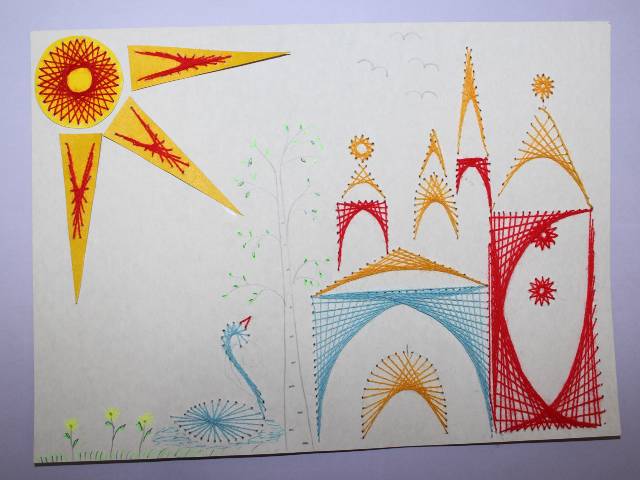 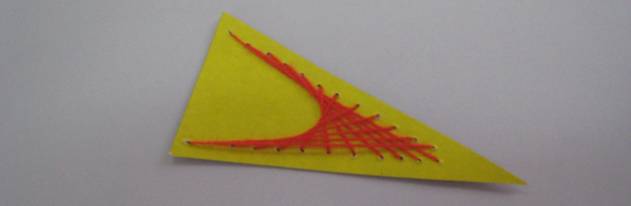 